УКРАЇНАЧернігівська обласна державна адміністраціяДЕПАРТАМЕНТ СІМ’Ї, МОЛОДІ ТА СПОРТУН А К А З«08» серпня 2017 року			м. Чернігів					        № 95Про продовження термінуприйому конкурсних пропозицій Згідно рішення конкурсної комісії Департаменту сім’ї, молоді та спорту облдержадміністрації з визначення програм (проектів, заходів), розроблених інститутами громадянського суспільства, на виконання (реалізацію) яких надається фінансова підтримка з обласного бюджету від 04.08.2017 № 2/17НАКАЗУЮ:1. Продовжити термін прийому конкурсних пропозицій на конкурс з визначення програм (проектів, заходів) національно-патріотичного спрямування, розроблених інститутами громадянського суспільства, для виконання (реалізації) яких надаватиметься фінансова підтримка з обласного бюджету у 2018 році та конкурс з визначення програм (проектів, заходів), розроблених інститутами громадянського суспільства у молодіжній сфері, для виконання (реалізації) яких надаватиметься фінансова підтримка з обласного бюджету у 2018 році до 15 жовтня 2017 року (далі – Конкурси).2. Затвердити текст оголошення про продовження терміну прийому конкурсних пропозицій на Конкурси, що додається.3. Відділу молоді та організації оздоровлення дітей управління у справах сім’ї та молоді Департаменту (Семенченку С.М.) забезпечити оприлюднення на офіційному веб-сайті Департаменту оголошення про продовження терміну прийому конкурсних пропозицій на Конкурси.4. Контроль за виконанням наказу залишаю за собою.В.о. директора Департаменту                                                                 В.П. Дубок								ЗАТВЕРДЖЕНО								наказом в.о. директораДепартаменту сім’ї, молоді таспорту облдержадміністрації								від 08 серпня 2017 року № 95Оголошенняпро продовження прийому конкурсних пропозицій на конкурс з визначення програм (проектів, заходів) національно-патріотичного спрямування, розроблених інститутами громадянського суспільства, для виконання (реалізації) яких надаватиметься фінансова підтримка з обласного бюджету у 2018 році та конкурс з визначення програм (проектів, заходів), розроблених інститутами громадянського суспільства у молодіжній сфері, для виконання (реалізації) яких надаватиметься фінансова підтримка з обласного бюджету у 2018 роціЗгідно рішення конкурсної комісії Департаменту сім’ї, молоді та спорту облдержадміністрації з визначення програм (проектів, заходів), розроблених інститутами громадянського суспільства, на виконання (реалізацію) яких надається фінансова підтримка з обласного бюджету від 04.08.2017 № 2/17 та наказу в.о. директора Департаменту сім’ї, молоді та спорту облдержадміністрації від 08 серпня 2017 року № 95 прийом конкурсних пропозицій продовжено до 15 жовтня 2017 року.Конкурси проводяться відповідно до постанови Кабінету Міністрів України від 12.10.2011 № 1049 «Про затвердження Порядку проведення конкурсу з визначення програм (проектів, заходів), розроблених інститутами громадянського суспільства, для виконання (реалізації) яких надається фінансова підтримка» (зі змінами) та розпорядження голови Чернігівської обласної державної адміністрації від 01.04.2016 № 182 «Про проведення конкурсу з визначення програм (проектів, заходів), розроблених інститутами громадянського суспільства, на виконання (реалізацію) яких надається фінансова підтримка з обласного бюджету», наказу директора Департаменту від 27.03.2017 № 33 в рамках реалізації обласної Програми «Молодь Чернігівщини» на 2016-2020 роки, затвердженої рішенням обласної ради від 29.03.2016
№ 9-4/VII.Пріоритетні завдання, на виконання яких повинні спрямовуватися програми (проекти, заходи), розроблені інститутами громадянського суспільства у молодіжній сфері:1. Формування активної громадянської позиції молоді.Види діяльності, що можуть бути підтримані:проведення акцій, ігор, конкурсів, засідань за круглим столом, дебатів, семінарів, зборів-походів, семінарів-тренінгів, тренінгів, змагань, зборів, конференцій, форумів, фестивалів, пленерів, наметових таборів, зльотів, марафонів, походів, концертів, та інших заходів; видання інформаційних та методичних матеріалів та виготовлення і розміщення соціальних фільмів, роликів та соціальної реклами з метою забезпечення:1.1. залучення молоді до суспільно значущої діяльності;  1.2. партнерської підтримки молоді, яка проживає в зоні АТО, та молоді з числа внутрішньо переміщених осіб;1.3. посилення профілактики правопорушень у процесі підвищення рівня правових знань, правової культури та правової поведінки молоді;1.4. підтримки ініціатив молоді та її інноваційного потенціалу, створення умов для творчого і духовного розвитку молоді, її інтелектуального самовдосконалення;1.5. формування бережливого ставлення до навколишнього природного середовища.2. Популяризація та утвердження здорового і безпечного способу життя та культури здоров’я серед молоді.Види діяльності, що можуть бути підтримані:проведення акцій, конкурсів, засідань за круглим столом, дебатів, семінарів, семінарів-тренінгів, тренінгів, конференцій, форумів, фестивалів, наметових таборів, походів, зборів-походів та інших заходів; видання інформаційних та методичних матеріалів та виготовлення і розміщення соціальних роликів та реклами з метою забезпечення:2.1. підвищення рівня здоров’я молоді, популяризація та утвердження здорового і безпечного способу життя та культури здоров’я серед молоді;2.2. сприяння зміцненню психічного здоров’я молодих людей; формування внутрішньої культури їх взаємин у сім’ї та соціальному середовищі, формування відповідального батьківства;2.3. збереження репродуктивного здоров’я молоді; 2.4. популяризація серед молоді знань з безпеки життєдіяльності.3. Набуття молодими людьми знань, навичок та інших компетентностей поза системою освіти (розвиток неформальної освіти) та створення умов для сприяння працевлаштуванню молоді. Види діяльності, що можуть бути підтримані:проведення акцій, ігор, конкурсів, засідань за круглим столом, дебатів, семінарів, семінарів-тренінгів, тренінгів, конференцій, форумів, наметових таборів, походів, зборів-походів та інших заходів; видання інформаційних та методичних матеріалів, виготовлення і розміщення соціальних фільмів, роликів та соціальної реклами з метою:3.1. налагодження та розвитку міжрегіональних комунікацій молоді області;3.2. залучення молоді до волонтерської діяльності;3.3. формування усвідомлених мотивів молоді щодо вибору певного виду діяльності, що забезпечить задоволення її матеріальних і духовних потреб;3.4. сприяння підвищенню конкурентоспроможності молоді на ринку праці, сприяння розвитку молодіжного підприємництва.4. Здійснення репрезентативного соціологічного дослідження становища молоді в області.Види діяльності, що можуть бути підтримані:проведення опитувань, анкетувань, соціальних досліджень, моніторингів тощо з метою визначення інтересів, цінностей, потреб молоді області, пріоритетів молодіжної політики.Програма (проект, захід), що подається на конкурс, повинна реалізовуватись протягом 2018 року на території Чернігівської області та відповідати обласному рівню виконання (провадження проектної діяльності у більш як половині районів області та/або забезпечення участі у такій діяльності осіб з більш як половини районів області).Для участі у конкурсі допускаються програми (проекти, заходи), розроблені у молодіжній сфері та подані інститутами громадянського суспільства, які є юридичними особами та зареєстровані в установленому порядку не пізніше ніж за два роки до оголошення проведення конкурсу.Орієнтовний загальний фінансовий фонд конкурсу становить 170 тис. гривень, з них:- на підтримку програм (проектів, заходів), спрямованих на формування активної громадянської позиції молоді, орієнтовно планується 100 тис. гривень. Граничний обсяг фінансування за рахунок бюджетних коштів одного проекту, що подається для участі у конкурсі, становить 30 тис. гривень;- на підтримку програм (проектів, заходів), спрямованих на популяризацію та утвердження здорового та безпечного способу життя орієнтовно планується 40 тис. гривень. Граничний обсяг фінансування за рахунок бюджетних коштів одного проекту, що подається для участі у конкурсі, становить 10 тис. гривень;- на підтримку програм (проектів, заходів), спрямованих на набуття молодими людьми знань, навичок та інших компетентностей поза системою освіти (розвиток неформальної освіти) та створення умов для сприяння працевлаштуванню молоді орієнтовно планується 20 тис. гривень. Граничний обсяг фінансування за рахунок бюджетних коштів одного проекту, що подається для участі у конкурсі, становить 10 тис. гривень;- на підтримку програм (проектів, заходів), спрямованих на здійснення репрезентативного соціологічного дослідження становища молоді в області орієнтовно планується 10 тис. гривень. Граничний обсяг фінансування за рахунок бюджетних коштів одного проекту, що подається для участі у конкурсі, становить 10 тис. гривень.Пріоритетні завдання, на виконання яких повинні спрямовуватися програми (проекти, заходи) національно-патріотичного спрямування, розроблені інститутами громадянського суспільства:1. Зміцнення національної єдності, утвердження патріотизму.Види діяльності, що можуть бути підтримані:проведення освітньо-виховних, інформаційно-просвітницьких, культурологічних та інших заходів з національно-патріотичного виховання, насамперед, для дітей та молоді, акцій, конкурсів, тренінгів, зокрема за участю учасників АТО, волонтерів з метою забезпечення:1.1. відновлення та збереження національної пам’яті;1.2. популяризації духовно-культурної спадщини Українського народу;1.3. бережливого ставлення до навколишнього природного середовища, історичних, культурних пам’яток, як загальнонаціонального скарбу та об’єктів спільного піклування.2. Військово-патріотичне виховання.Види діяльності, що можуть бути підтримані:проведення військово-історичних фестивалів, військово-патріотичних зборів, військово-патріотичних ігор та військово-спортивних таборів для молоді, зустрічі з військовослужбовцями з метою забезпечення:2.1. підвищення престижу військової служби;2.2. допризовної підготовки юнаків старшого шкільного віку до строкової військової служби;2.3. підвищення рівня знань з безпеки життєдіяльності та надання домедичної допомоги.3. Організація та проведення молодіжних наметових таборів національно-патріотичного спрямування.4. Формування історичної свідомості та історичної пам’яті.Види діяльності, що можуть бути підтримані:проведення акцій, творчих конкурсів, конкурсів-дослідженнь, конференцій, історичних реконструкцій, квестів тощо, за участю дітей та молоді, зльотів юних туристів-краєзнавців з метою забезпечення:4.1. вивчення історії України, рідного краю через історію свого роду;4.2. відтворення історичних подій, пов’язаних з історією боротьби за незалежність України;4.3. розвитку дитячого та молодіжного краєзнавчого патріотичного туризму для ознайомлення з історією та культурою рідного краю.5. Підвищення рівня знань та розширення сфери застосування української мови.Види діяльності, що можуть бути підтримані:проведення акцій, конкурсів, тренінгів, ігор, форумів, безкоштовних курсів тощо.Програма (проект, захід), що подається на конкурс, повинна реалізовуватись протягом 2018 року на території Чернігівської області та відповідати обласному рівню виконання (провадження проектної діяльності у більш як половині районів області та/або забезпечення участі у такій діяльності осіб з більш як половини районів області).Для участі у конкурсі допускаються програми (проекти, заходи), розроблені та подані інститутами громадянського суспільства, які є юридичними особами та зареєстровані в установленому порядку не пізніше ніж за два роки до оголошення проведення конкурсу.Орієнтовний загальний фінансовий фонд конкурсу становить 200 тис. гривень, з них:- на підтримку програм (проектів, заходів), спрямованих на зміцнення національної єдності, утвердження патріотизму, орієнтовно планується 30 тис. гривень. Граничний обсяг фінансування за рахунок бюджетних коштів одного проекту, що подається для участі у конкурсі, становить 15 тис. гривень;- на підтримку програм (проектів, заходів), спрямованих на військово-патріотичне виховання, орієнтовно планується 60 тис. гривень. Граничний обсяг фінансування за рахунок бюджетних коштів одного проекту, що подається для участі у конкурсі, становить 30 тис. гривень;- на підтримку програм (проектів, заходів), спрямованих на організацію та проведення молодіжних наметових таборів національно-патріотичного спрямування, орієнтовно планується 60 тис. гривень. Граничний обсяг фінансування за рахунок бюджетних коштів одного проекту, що подається для участі у конкурсі, становить 30 тис. гривень;- на підтримку програм (проектів, заходів), спрямованих на формування історичної свідомості та історичної пам’яті, орієнтовно планується 30 тис. гривень. Граничний обсяг фінансування за рахунок бюджетних коштів одного проекту, що подається для участі у конкурсі, становить 10 тис. гривень;- на підтримку програм (проектів, заходів), спрямованих на підвищення рівня знань та розширення сфери застосування української мови, орієнтовно планується 20 тис. гривень. Граничний обсяг фінансування за рахунок бюджетних коштів одного проекту, що подається для участі у конкурсі, становить 10 тис. гривень.За рахунок бюджетних коштів може бути профінансовано не більше як 75% вартості програми (проекту, заходу). Решта, 25 % необхідного обсягу фінансування проекту, мають бути забезпечені інститутом громадянського суспільства у вигляді матеріальних чи нематеріальних ресурсів, у тому числі оплати вартості оренди приміщення, техніки, обладнання і т.д.Для участі у конкурсі, інститути громадянського суспільства мають подати конкурсну пропозицію, складену державною мовою.Конкурсна пропозиція повинна містити:1) заяву про участь у конкурсі, складену за формою, затвердженою розпорядженням голови облдержадміністрації від 01.04.2016 № 182 «Про проведення конкурсу з визначення програм (проектів, заходів), розроблених інститутами громадянського суспільства, на виконання (реалізацію) яких надається фінансова підтримка з обласного бюджету» (додається);2) копії свідоцтва про реєстрацію інституту громадянського суспільства, статуту (положення), скріплені його печаткою (у разі наявності);3) копію документа, виданого територіальним органом ДФС не раніше ніж за 30 днів до дати оголошення проведення конкурсу, що підтверджує включення (на момент подання конкурсної пропозиції) інституту громадянського суспільства до Реєстру неприбуткових установ та організацій;4) опис програми (проекту, заходу) та кошторис витрат, необхідних для виконання (реалізації) програми (проекту, заходу), за формою, затвердженою розпорядженням голови від 01.04.2016 № 182 «Про проведення конкурсу з визначення програм (проектів, заходів), розроблених інститутами громадянського суспільства, на виконання (реалізацію) яких надається фінансова  підтримка з обласного бюджету» (додається).Опис програми (проекту, заходу) та кошторис витрат, подані на конкурс, повинні відповідати вимогам постанови Кабінету Міністрів України від 11.10.2016 №710 «Про ефективне використання бюджетних коштів».При плануванні видатків також слід враховувати, що програма (проект, захід) має бути орієнтований на рівний доступ до участі в ньому жінок і чоловіків, у тому числі щодо отримання та поширення будь-якої інформації у молодіжному середовищі.5) листи-підтвердження органів державної влади, органів місцевого самоврядування та їх виконавчих органів, наукових установ, інститутів громадянського суспільства, інших установ та організацій (в разі їх залучення до виконання (реалізації) програми (проекту, заходу);6) інформацію про діяльність інституту громадянського суспільства, зокрема досвід виконання (реалізації) програми (проекту, заходу) протягом останніх двох років за рахунок бюджетних коштів та інших джерел фінансування, джерела фінансування інституту громадянського суспільства, його матеріально-технічну базу та кадрове забезпечення.З метою сприяння соціальній адаптації молоді з числа осіб, які переселилися з тимчасово окупованої території України та районів проведення антитерористичної операції, при плануванні програми (проекту, заходу) слід передбачати їх залучення до організації та проведення заходів. Відповідальність за достовірність інформації, що міститься у конкурсній пропозиції, несе учасник конкурсу.Конкурсні пропозиції подаються у друкованій та електронній формі та не повертаються учасникові конкурсу.Прийом конкурсних пропозицій здійснюється Департаментом сім’ї, молоді та спорту облдержадміністрації щодня (крім вихідних і святкових днів)   з 8.00 до 17.00 год. (перерва з 13.00 до 14.00) за адресою: м. Чернігів, пр. Миру, 14, к. 408, тел. 77-44-48, e-mail: dsms_post@cg.gov.ua).Конкурс буде завершено протягом 15 днів після затвердження обласного бюджету на 2018 рік.У разі визнання програми (проекту, заходу) переможцем конкурсу кошторис витрат має бути доопрацьований інститутом громадянського суспільства з урахуванням діючих на момент затвердження кошторису норм та нормативів, цін та тарифів, а також з дотриманням принципу економного витрачання бюджетних коштів та максимальної ефективності їх використання.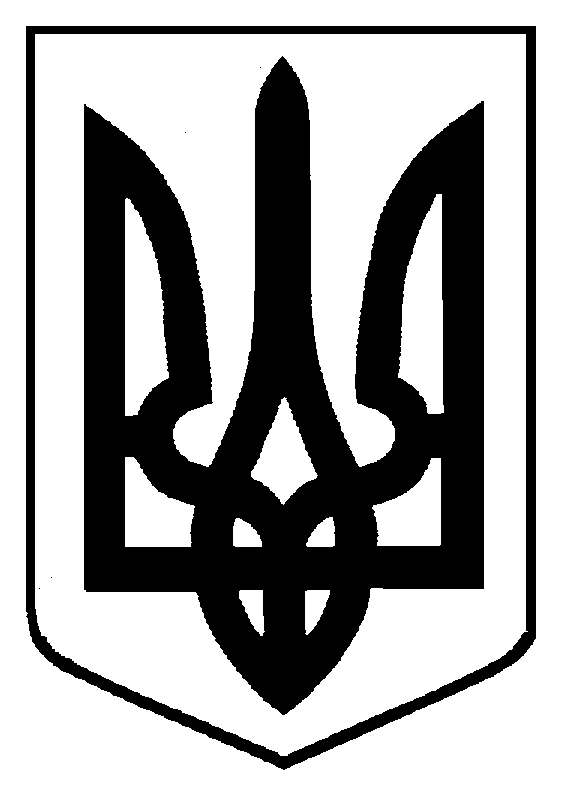 